Security you can see

From a distance, most visitor badges look the same today as they did yesterday or last week.   

So how can you tell a visitor signed in today and is wearing a fresh badge? How do you know that visitor didn’t just walk in?   



THRESHOLD visitor badges, with expiring technology, change color overnight. By tomorrow, they show a bright pink “VOID” image.   

VALID today, VOID tomorrow. Now that’s security you can SEE. 


Contact us today! 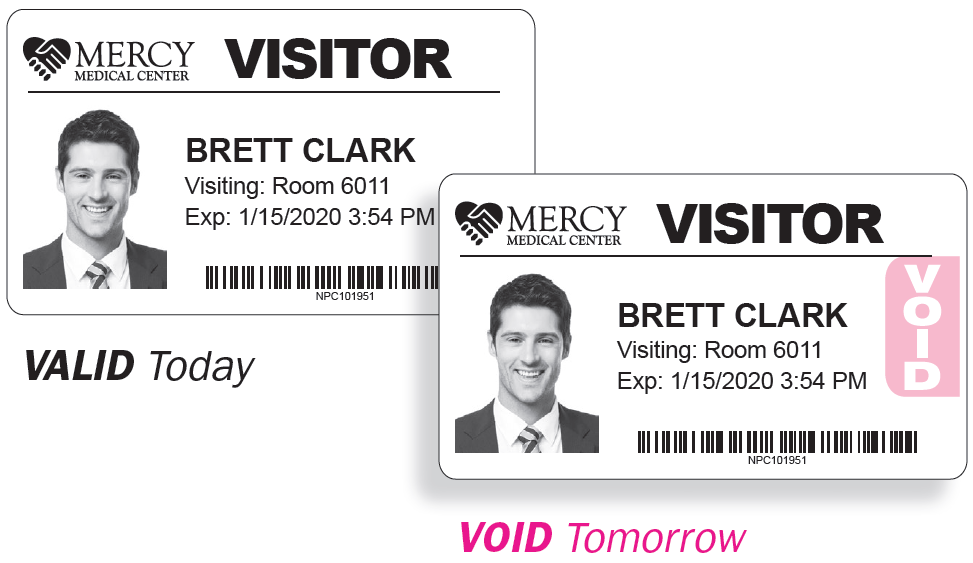 